CREATIVE ARTS & SOCIAL STUDIES - GRADE 6 EXAM TERM 1 2023ART & CRAFT   A Grade 6 boy drew a picture like the one shown below.

The type of drawing drawn above is known as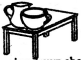 memory drawing.still life drawing.stationary drawing.virtual drawing.Which one of the following items can be made by carving?
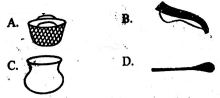  A teacher drew a form like the one below.

Which of the following techniques did the teacher use to show shading effect?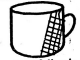 Cross hatching.SmudgeCrayon etching.Collage.Which one of the following shows a 2 dimensional letter?
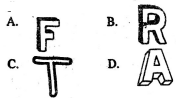 A sculpture can be carved usingplasticine.clay.plastic.wood.Which one of the following indigenous crafts can be made using plain and twine technique?
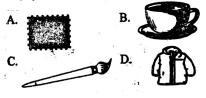 A puppet like the one drawn below was drawn on a classroom chart.

The type of puppet drawn is called a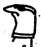 glove puppet.marionette.rod puppet.stick puppet.All the following are elements of photography. Which one is not?Focus.CompositionLightning.Framing.Which of the following lists consists of two secondary colours and one primary colour?Orange, green, red.Green, purple, orange.Yellow, red, blue.Blue, green, red.Paraffin wax and bees wax are used incrayon etching.cross hatching.smudge technique.painting.MUSICA traditional dancer was seen marking her face and body with red clay. This is calledbody tattooing.costuming.body adornmentperforming.Percussion instruments produce sound whenblown or plucked.shaken or blown.plucked or shaken.hit or shaken.Below is a wind instrument called abu.

Which of the following communities plays the musical instrument drawn above?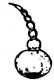 Mijikenda.LuoAbagusii.Agikuyu.Which one of the following elements of a folk song is the most important?Message.InstrumentationParticipants.Occasion.A traditional dancer made a hat using cartons and feathers in readiness for a dance The hat he made is an example ofinstruments.clothescostumes.props.Which one of the following lines is not found in the Kenya National Anthem? Kila siku tuwe na shukrani.Raha tupate na ustawi.Natulinde uhuru na amani.Nasi tujitoe kwa nguvu.Which of the following symbols shows a minim?
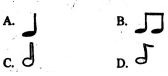 Which of the following parts of a drum is adjusted to tune it?Lace.membraneFoot.Resonator.Which of the following lines is found in the last verse of the East African Community Anthem?Tuwezeshe kuishi kwa amani. Umoja wetu ni nguzo yetu.Natulinde uhuru na amani.Tufanye kazi sote kwa makini.Body movements used to show the meanings of words or ideas in a song are calledmoods.tonesdictions.gestures.SOCIAL STUDIES.In African traditional education,children learnt through the internet.teachers gave their learners notes to read.elders taught the young ones through story telling.group discussions were held in classrooms.Who among the following school administrators is at the highest hierarchy in a public primary school in Kenya?Senior teacher.Class teacher.Deputy head teacher. Head teacher.Who among the following is not among the Western Bantus?Akamba.AbakuriaAbaluhya.Abagusii.Which one of the following means of communication is audio-visual?
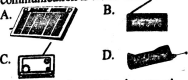 All the following are tourist attractions in Kenya exceptlanguage groups.cultural activities.natural sceneries.wildlife.Which one of the following is not a way through which tourism has contributed to the economy of our country?Promoting local industries.Providing basic needs to families in the land.Earning the country foreign exchange. Promoting cultural services.A school routine is normally shown ona timetable.an exercise book cover. the school uniform. the school gate.
Which of the following lists shows crops that can be grown under horticulture?Coffee, maize, sugarcane.Grass, onions, rice.Pumpkins, sisal, tea.Tomatoes, cabbages, kalesSome Grade six learners were asked to name some resources found in our country:
Osman - museums
Aisha - lakes
Rajab -  minerals
Maimuna - forests
Who among the learners was not correct?Maimuna.Aisha.RajabOsman.Which of the following minerals is correctly matched with the place it is found?Soda ash - MagadiDiatomite - Malindi Salt - KariandusiOil - NakuruDairy fanning is important in our country becausefarmers keep different breeds of dairy cattle.farmers are able to earn a living.every citizen uses dairy products on a daily basis.dairy farmers are able to give loans to young farmers at no interest.How many basketfuls of food were left after Jesus fed the multitude? 2410312Which is the correct way of using social media?Accusing othersWatching nakednessSending greetings to friendsposting immoral picturesOtieno wakes up very early every Sunday to arrange chairs in their church. Otieno demonstrates:-responsibilitycourageholinesslonelinessWho raised the Jairus daughter from death?PeterJesusElishaPaulCHRISTIAN RELIGIOUS EDUCATIONDuring the baptism of Jesus, which of the following events did not take place? Heaven openedHoly Spirit came down in form of a dove.A voice came from heaven.Temple curtains were torn.Preparation for the coming of the Messiah was the main preaching ofpharisees.JohnJesus.Jews.When Jesus fed a multitude, He portrayed Hispower over nature.compassion for the needy. power over death.faith in His father.Which of the following books of the Bible is in the Old Testament?ActsTitusHaggaiThessaloniansJesus showed His power over nature when Hecalmed the storm.healed a paralysed man.performed miracies.raised the dead.The parable of Jesus about the lost sheep teaches Christiansthe value of attending church services. about the recovery of the lost human beings.about the importance of keeping property safely.the value of tending well to domestic animals.Happy are those who work for peace,for they will see God.God will be merciful to them.God will call them His children.God will grant them peace.Which Christian value did king Solomon put into use when ruling?Obedience.PatienceTrust.Wisdom.Who among the following were the first to know about the birth of Jesus Christ?Sherpherds.jewsPhariseesKings Herod and Pilate.The contest at mount Carmel was between the prophets of Baal andElisha.Jesusangels.Elijah.The act of deciding not to revenge is calledunity.forgivenesssympathy.weakness.Bartimaeous was healed by Jesus mainly because of hisfaith.blindnesscourage.patience.As Grade 6 pupils were out for break, Murefu was seen by Njiwa taking something from their class teacher's hand bag. As a Christian, what was the best action for Njiwa to take?Report him to his parents.Tell the class about it.Tell him to stop and also effects of such acts.Share whatever Murefu took with him.Which among the following is not a form of child labour?A Grade five boy sweeping their classroom.A twelve year old girl taking care of a baby for a pay.A Grade 6 boy working in a quarry for a pay.A seventeen year old boy working in a shop for a pay.When Jesus healed the ten lepers, how many were thankful?None of them.Nine.One.All of them.ISLAMIC RELIGIOUS EDUCATION.Which one of the following attributes of Allah means All forgiving?Al-Haafidh.Al-Ghafar.Al-Aalim.Al-Malik,Which one of the following is not a characteristic of angels? Angelscan change form.were created from light.can either be males or females.do not have parents.Which one of the following is a miracle performed by prophet Musa (AS)?He had clear signs of Allah's mercy on him.Turning a rod into a snake.His hand shone like the moon when he put it in his armpits.Raising the dead.Muslims can earn thawabs when theypray once per day.perform swalahs correctly.fast everyday.visit Makka yearly.Taraweh is a baadiyah swalah performed during the month ofRamadhan.Dhulhijja.Shabaan.Muharram.All the following are optional prayers. Which one is not?Fajr.Qabliyah.Tarawch.Baadiyah.Which among the following surahs is correctly matched with its meaning?Al-Kawthar     a river in paradiseAl-Maun         the QuraishAl-Fyl             the dawnAl-Massad     the cursedWe should always be grateful to Allah for everything that He continues to bless us with. This is a lesson from surahAn-Nas.Al-Kawthar.Al-Baqarah.Al-Lahab.The first pillar of Islam isswalah.hijjazakat.shahadah.According to the prophet's hadith on knowledge, seeking knowledge is a must forall.elders.males.females.There are ________________ categories of Najasaat.fourthreetwofiveIt is an obligation of parents toprovide entertainment to their children.provide basic needs to their children. do homework for their children.buy modern games for their children.Abdul's father bought him a smartphone. As a Muslim, Abdul should notdownload qasweeda using his smartphone.send abusive pictures to his friends. Share Qura'n verses in the whatsapp group.send seasons greetings to his friends.Which of the following acts is forbidden in Islam?Working in a bank.Fishing.Begging.Working in a salon.How many khutbahs are there in Idd swalah?7532MARKING SCHEMEBDACDAACAACDBACCCADDCDACABBDDCBBADC CREDBBCABCDADBACACIREBCBBAAACAABBBCD